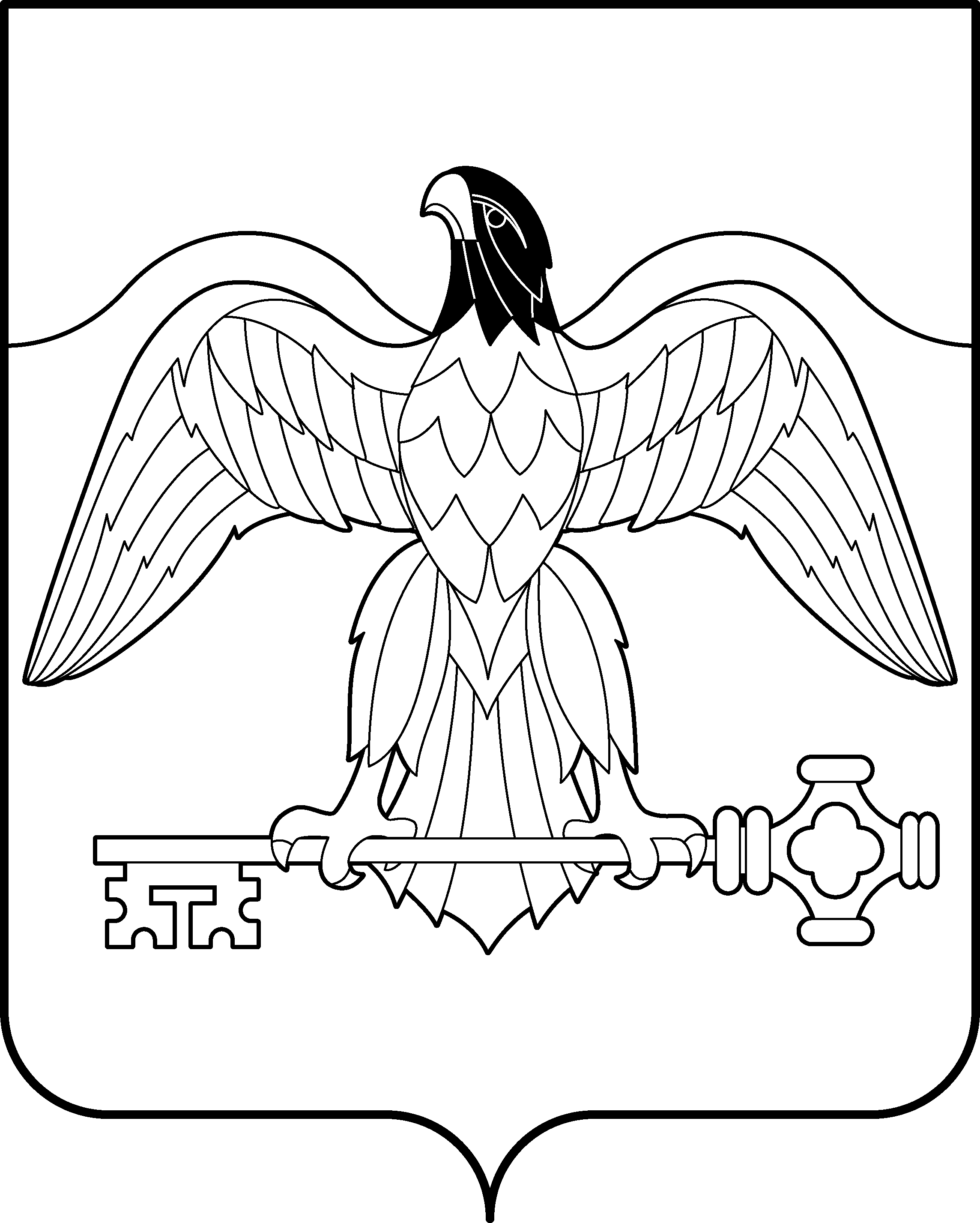 АДМИНИСТРАЦИЯ КАРАБАШСКОГО ГОРОДСКОГО ОКРУГАЧЕЛЯБИНСКОЙ ОБЛАСТИРАСПОРЯЖЕНИЕ  от_____________ №_____________                   г.КарабашО проведении межведомст-венной комплексной профи-лактической операции«Подросток» В соответствии  с Федеральным законом от 24.06.1999 № 120-ФЗ  «Об основах системы профилактики безнадзорности и правонарушений несовершеннолетних», в целях координации деятельности органов и учреждений системы профилактики, комплексного решения вопросов предупреждения безнадзорности и правонарушений среди несовершеннолетних, защиты их прав и законных интересов; в целях выявления подростков, совершающих правонарушения и другие противоправные действия; в целях создания оптимальных условий для отдыха, оздоровления и занятости  несовершеннолетних, находящихся в социально опасном положении, состоящих на профилактическом учете в органах внутренних дел и образовательных учреждениях;  устранению причин и условий, способствующих безнадзорности и правонарушениям со стороны несовершеннолетних; оказание необходимой помощи несовершеннолетним и семьям, оказавшимся в трудной жизненной ситуации: Провести на территории Карабашского городского округа с 3 июня по 31 августа 2013 года межведомственную комплексную профилактическую операцию «Подросток».	2.Утвердить план мероприятий по проведению межведомственной комплексной профилактической операции «Подросток» (приложение 1).	3.Учреждениям и службам системы профилактики, ответственным за проведение утвержденных мероприятий, обеспечить их выполнение и представить в срок до 03.09.2013 года  статистический и информационный отчет о проведении профилактической операции «Подросток» в Комиссию по делам несовершеннолетних и защите их прав администрации Карабашского городского округа (приложение 2).4. Отделу организационно-контрольной работы администрации Карабашского городского округа (Черёмухина Т.В.) разместить настоящее распоряжение на официальном сайте администрации Карабашского городского округа http: www.karabash-go.ru и обнародовать на информационных стендах.          5. Контроль за выполнением настоящего распоряжения возложить на и.о. заместителя главы Карабашского городского округа по социальным вопросам Черепанову З.И. Глава Карабашского  городского округа                                                               В.Ф.ЯгодинецСогласовано:И.о. зам. главы по соц. вопросам:                    З.И.ЧерепановаПравовой отдел:                                                  Е.В.БеспаловаОтп. 15 экз.                                                                                            в делоКомаровой Е.И. КДН и ЗПОП № 6КО ОСТ и МПМУ «Караб. горбольница»УСЗНОКУ ЦЗНМУ «КЦСОН»ФКУ УИИМКУ «Спортклуб»отдел культурыОКРпрокуратураисп. И.Г.СимоноваПриложение 1утвержден распоряжениемадминистрации Карабашскогогородского округаП Л А Нмероприятий по проведению межведомственной комплексной профилактической операции «Подросток»  на территории КГО с 3 июня по 31 августа 2013 года.И.о. председателя комиссии по делам несовершеннолетнихи защите их прав                                                                                            З.И.ЧерепановаПриложение 2утвержден распоряжениемадминистрации Карабашскогогородского округаОТЧЕТо проведении межведомственной комплексной профилактической операции «Подросток» на территории Карабашского городского округа           И.о. председателя комиссии по           делам несовершеннолетних                                                               З.И.Черепанова           и защите их прав№ п/пМероприятияМероприятияМероприятияСроки исполненияОтветственные122234I. Обеспечение координации и взаимодействия органов и учреждений системы       профилактики безнадзорности и правонарушений несовершеннолетнихI. Обеспечение координации и взаимодействия органов и учреждений системы       профилактики безнадзорности и правонарушений несовершеннолетнихI. Обеспечение координации и взаимодействия органов и учреждений системы       профилактики безнадзорности и правонарушений несовершеннолетнихI. Обеспечение координации и взаимодействия органов и учреждений системы       профилактики безнадзорности и правонарушений несовершеннолетнихI. Обеспечение координации и взаимодействия органов и учреждений системы       профилактики безнадзорности и правонарушений несовершеннолетнихI. Обеспечение координации и взаимодействия органов и учреждений системы       профилактики безнадзорности и правонарушений несовершеннолетних11Координационные совещания по организации летнего отдыха и занятости несовершеннолетнихКоординационные совещания по организации летнего отдыха и занятости несовершеннолетних май - августКО22Анализ оперативной обстановки состояния преступности и правонарушений несовершеннолетнихАнализ оперативной обстановки состояния преступности и правонарушений несовершеннолетнихежемесячноОП № 633Разработка карт летней занятости детей и подростков, находящихся в социально опасном положении, состоящих на профилактическом учете в ПДН ОП № 6 и образовательных учреждениях, самовольно уходящих из семьи и государственных учрежденийРазработка карт летней занятости детей и подростков, находящихся в социально опасном положении, состоящих на профилактическом учете в ПДН ОП № 6 и образовательных учреждениях, самовольно уходящих из семьи и государственных учрежденийдо 1 июняПДН ОП № 6, КО,ГБОУ СПО (ССУЗ) «Каслинский промышленно-гуманитарный техникум», МОУ «Детский дом» 44Организация отдыха и летней занятости несовершеннолетних, находящихся в социально опасном положении, состоящих на профилактическом учете в ПДН ОП № 6 и образовательных учреждениях (многодневные и однодневные походы, экспедиции; сплавы по реке «Юрюзань»; временное трудоустройство подростков, трудовые объединения; другие организованные формы отдыха, оздоровления и занятости детей)Организация отдыха и летней занятости несовершеннолетних, находящихся в социально опасном положении, состоящих на профилактическом учете в ПДН ОП № 6 и образовательных учреждениях (многодневные и однодневные походы, экспедиции; сплавы по реке «Юрюзань»; временное трудоустройство подростков, трудовые объединения; другие организованные формы отдыха, оздоровления и занятости детей)июнь-августКО, ОСТ и МП, МКУ «Спортклуб», ПДН ОП № 6, ГБОУ СПО (ССУЗ) «Каслинский промышленно-гуманитарный техникум»,МОУ «Детский дом»УСЗН, МУ «КЦСОН», ОКУ ЦЗНКДН и ЗП 55Обеспечение защиты прав детей, находящихся в социально опасном положении:- проведение рейдов и проверок по месту жительства несовершеннолетних, состоящих на учете в ПДН ОП № 6; - осуществление проверок по месту жительства осужденных ( в т.ч. в ночное время) и  мест проведения массовых городских мероприятий;- медико-социальный патронаж семей, находящихся в социально опасном положении;- обследование семей, состоящих на профилактическом учете в органах системы профилактики;- оказание экстренной (медицинской, социальной, психологической, правовой и др.) помощи выявленным детям и их семьям;- работа по восстановлению нарушенных прав и интересов выявленных несовершеннолетнихОбеспечение защиты прав детей, находящихся в социально опасном положении:- проведение рейдов и проверок по месту жительства несовершеннолетних, состоящих на учете в ПДН ОП № 6; - осуществление проверок по месту жительства осужденных ( в т.ч. в ночное время) и  мест проведения массовых городских мероприятий;- медико-социальный патронаж семей, находящихся в социально опасном положении;- обследование семей, состоящих на профилактическом учете в органах системы профилактики;- оказание экстренной (медицинской, социальной, психологической, правовой и др.) помощи выявленным детям и их семьям;- работа по восстановлению нарушенных прав и интересов выявленных несовершеннолетнихиюнь-августорганы и учреждения системы профилактики                             II .Мероприятия по профилактике правонарушений                             II .Мероприятия по профилактике правонарушений                             II .Мероприятия по профилактике правонарушений                             II .Мероприятия по профилактике правонарушений                             II .Мероприятия по профилактике правонарушений                             II .Мероприятия по профилактике правонарушений666Проведение культурно-массовых и спортивных мероприятий для детей и подростков в период летних каникул, создание оптимальных условий для летнего отдыха, оздоровления, творческой и досуговой занятости несовершеннолетнихиюнь-августКО, ОСТ и МП, МКУ «Спортклуб», отдел культуры   7   7   7Проверка состояния общественного порядка в местах концентрации несовершеннолетних (дискотеки, места массового отдыха, улицы города и др.)июнь-августОП № 6    8    8    8Осуществление мер по обеспечению безопасности несовершеннолетних в местах их отдыха, оздоровления, иных местах их массового нахожденияиюнь-августОП № 6, КО   9   9   9Встречи представителей ОП № 6 с учащимися и воспитанниками учреждений образования, социальной защиты населения по вопросам административной и уголовной ответственности несовершеннолетнихиюнь-августПДН ОП № 6, КО, УСЗН 10 10 10Профилактика употребления несовершеннолетними наркотических средств, психотропных веществ, спиртных напитков, пива и табачных изделийиюнь-август ОП № 6, МУ «Карабаш. горбольница»   11   11   11Организация поездки подростков в ВТК, состоящих на учете в ПДН ОП № 6июнь-июльКДН и ЗП, ОСТ и МП, ПДН ОП № 6   12   12   12Проведение сцециализированных мероприятий по выявлению и привлечению к ответственности лиц:- вовлекающих несовершеннолетних в противоправную либо антиобщественную деятельность, в употребление спиртных напитков и психоактивных веществ;- нарушающих правила торговли спиртными напитками, пивом и табачными изделиями на предмет правомерности их отпуска лицам, не достигшим совершеннолетияиюнь-августОП № 6  13  13  13Мероприятия по исполнению норм ст.14 Закона Челябинской области от 27.05.2010 г. № 584-ЗО «Об административных правонарушениях в Челябинской области» июнь-августОП № 6141414Пресечение случаев жестокого обращения с несовершеннолетними, нарушения их прав и законных интересов, оперативное принятие мер по их защитеиюнь-августорганы и учреждения системы профилактики151515Проведение рейдов в целях изучения ситуаций с соблюдением прав детей в семьях, родители которых привлекались к административной ответственности за ненадлежащее исполнение обязанностей по воспитанию, обучению либо содержанию детейиюнь-августПДН ОП № 6, МУ «КЦСОН», УСЗН161616Организация ежемесячного мониторинга и предоставление в КДН и ЗП информации об организации отдыха и занятости несовершеннолетних, состоящих на учете в ПДН ОП № 6 в летний период26 июня26 июля26 августаПДН ОП № 6, КО171717Обзор проведения и результатов межведомственной комплексной профилактической операции «Подросток» в СМИиюнь-август органы и учреждения системы профилактики181818Подведение итогов операции на заседании комиссиисентябрьКДН и ЗП№п/пНаименование мероприятийКоличествоформированийКоличествонесовершеннолетних1Детские летние формирования для несовершеннолетних, находящихся в социально опасном положении, состоящих на учете в ПДН Оп № 6 и образовательных учреждениях                                                                                              ВСЕГО:в том числе:- городские оздоровительные лагеря дневного пребывания- трудовые отряды, трудовые объединения- спортивно-оздоровительные, военно-спортивные сборы- туристические походы, экспедиции, сплавы- палаточные лагеря- другие формы (указать какие)2Проведено профилактических мероприятий                  ВСЕГО:в том числе:- профилактических рейдов- из них по нахождению несовершеннолетних в общественных местах в ночное время- проверено мест концентрации подростков-  обследовано неблагополучных семей, находящихся в социально опасном положении                                   в них детей-  поставлено семей на профилактический учет                                   в них детей3Количество несовершеннолетних, их родителей (законных представителей), обратившихся за помощью                 ВСЕГО:в том числе:- психолого-педагогической- медицинской- материальной- правовой- в трудоустройстве- иной (указать какой)4Количество организаторов операции «Подросток»        ВСЕГО:в том числе работников органов и учреждений:- образования- социальной защиты населения- ОВД- здравоохранения- молодежи- физической культуры и спорта- детских общественных организаций (объединений)- других (указать каких)